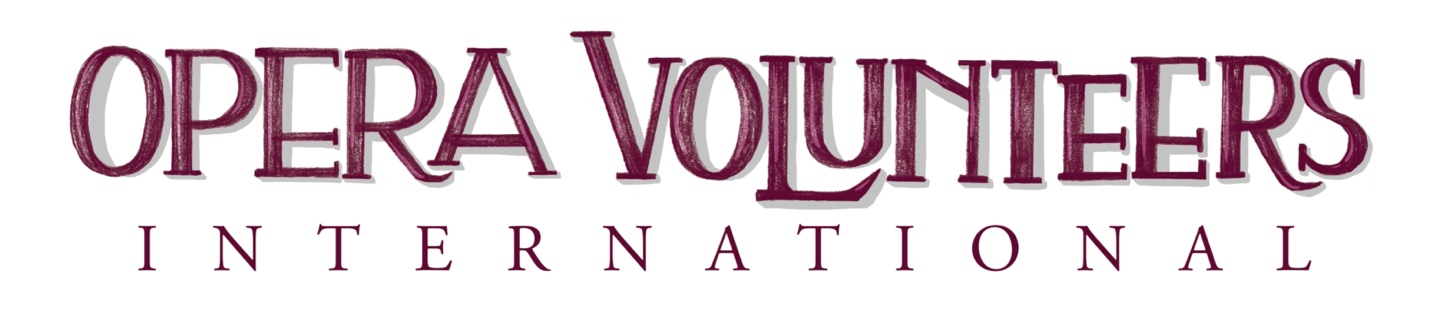 PROJECTS OF SPECIAL MERIT 2024 NOMINATION FORM
OVI Projects of Special Merit Awards are presented each year to honor outstanding new and long-standing opera projects meant to educate, build audiences, and/or support opera organizations. Volunteers will have been an indispensable part of the planning, implementation, and success of these projects. We believe it's important to honor and applaud such endeavors, which not only attracts new supporting volunteers, but also shares their success with all OVI members and their communities.

Simply type in your responses inside this Word Document.Project Title: _______________________________________________________PROJECT DESCRIPTIONYour information may provide inspiration for other OVI member groups 
in planning their own successful projects. Was this project a one-time event, or is there a plan to continue? _______Goals of the Project:
Describe the Project and Include:-Number of volunteers involved-Time it took to plan and execute-Role of the opera company and any additional professional assistanceMaximum 600 wordsFunding Information Include summary of costs, underwriting and if there was a profit or not.Did you publicize and promote this project and if so, how?PLANNING AND ORGANIZATIONResults How well did the project meet your goals? What changes or suggestions would you make to improve the project? Name of OVI Group Member: ________________________________________Primary ContactName: _______________________________________________________Address: ______________________________________________________Telephone: _________________ Email: ____________________________ Project Chairman Name: _______________________________________________________Address: ______________________________________________________Telephone: ___________________ Email: __________________________Which Opera company, educational institution or community organization    was supported by the project? _________________________________________Nomination forms are due February 15, 2024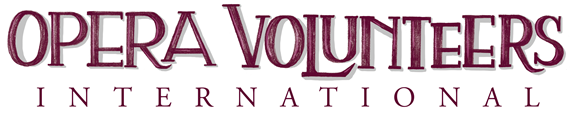 PLANNING AND ORGANIZATIONPRIMARY CONTACT SIGNATURE: __________________________________________________________________Email address: _______________________________Telephone: ___________________ Date_____________________________________________________ OVI would like to help you spread the word about your Project of Special Merit Award. 
To whom should we send a brief press release?OVI Group Member’s Publicity Contact _________________________________________Email address _________________________________________________________________Email the completed application to:Sarajane King513-807-5004memberservices@operavolunteers.orgApplication forms are due February 15, 2024